臺北市私立再興中學慶祝創校70週年校慶「校友返校分享心路歷程座談」活動照片2018.12.14臺北市私立再興中學慶祝創校70週年校慶「校友返校分享心路歷程座談」活動照片2018.12.14臺北市私立再興中學慶祝創校70週年校慶「校友返校分享心路歷程座談」活動照片2018.12.14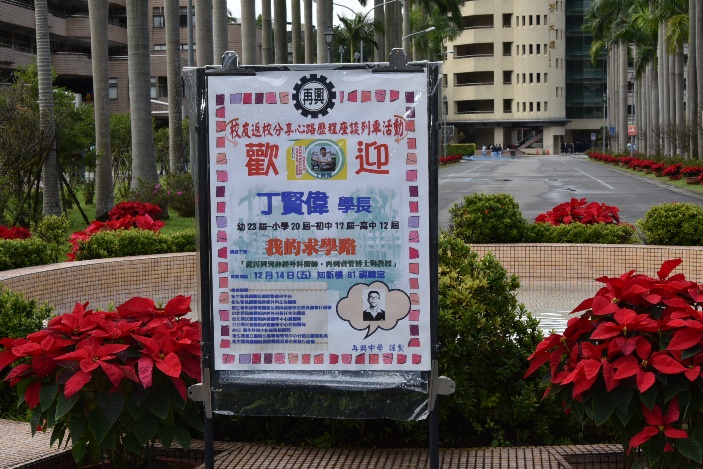 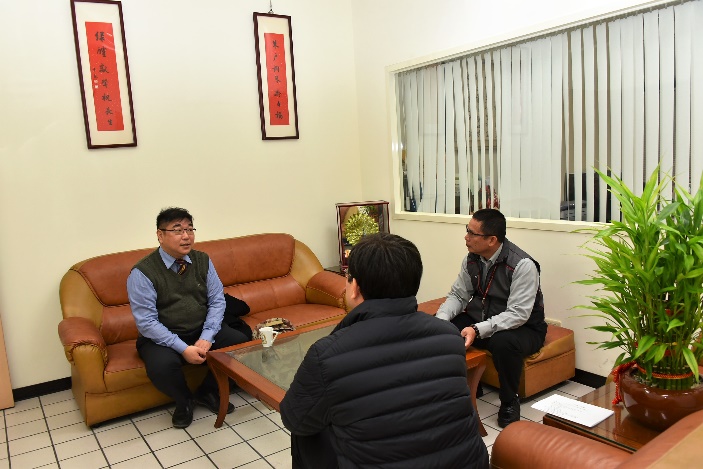 說明：說明：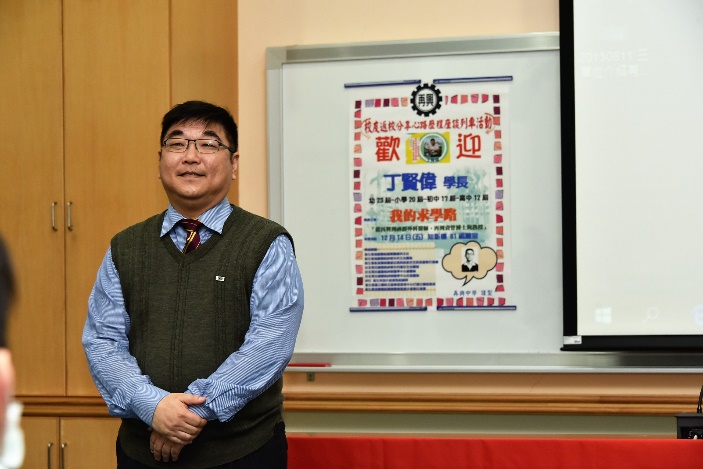 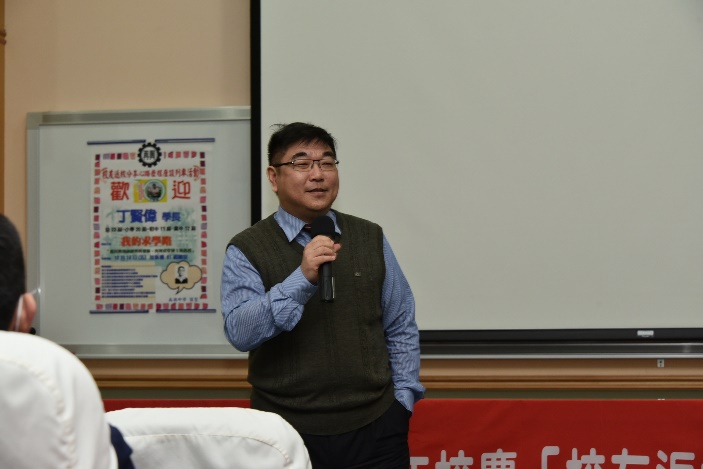 說明：說明：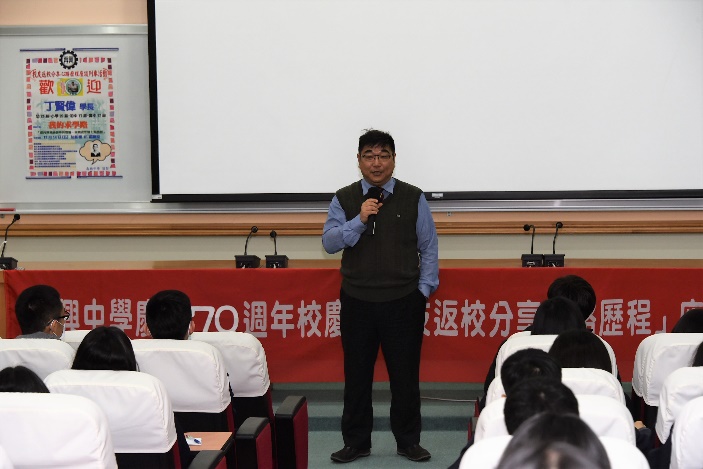 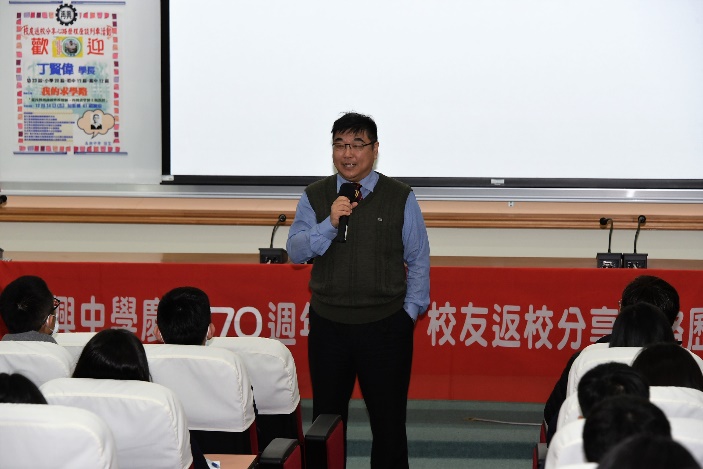 說明：說明：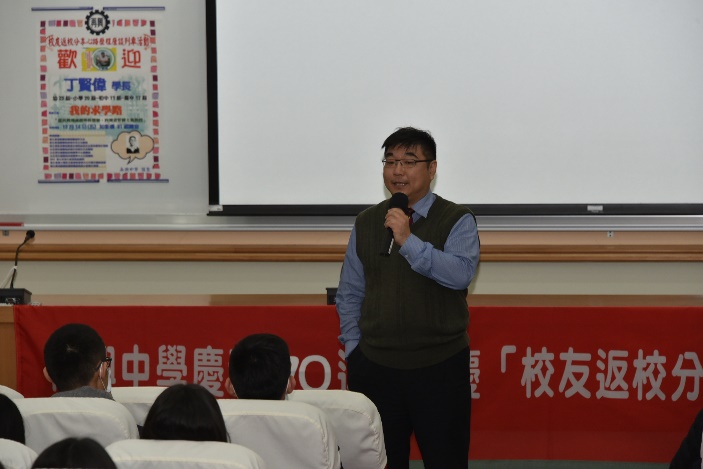 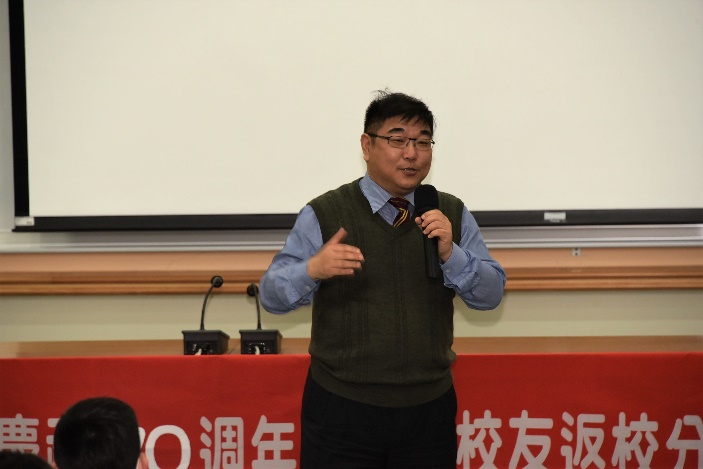 說明：說明：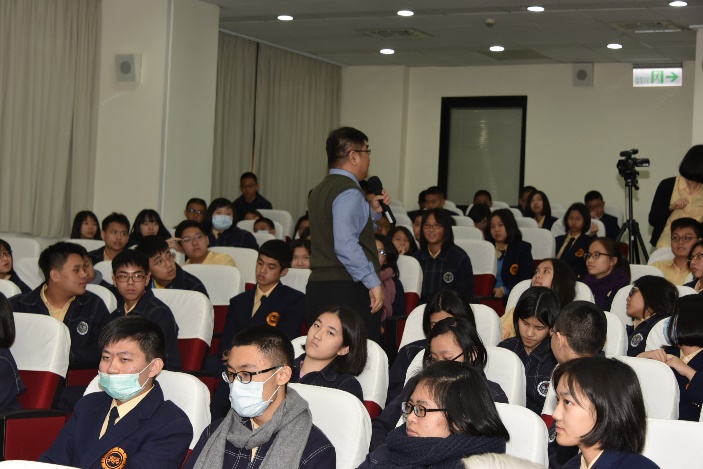 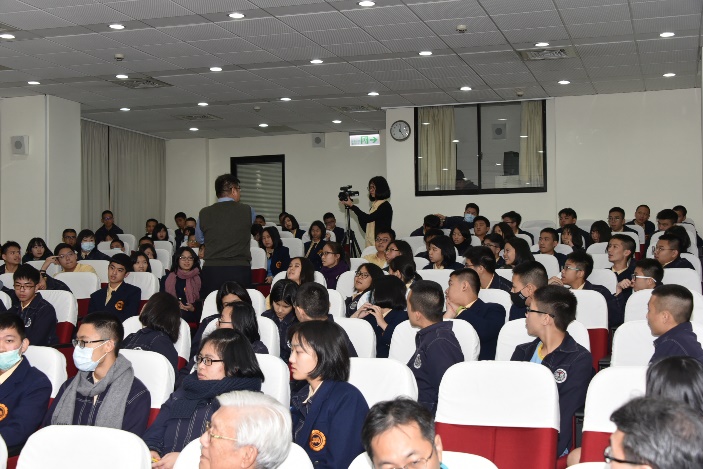 說明：說明：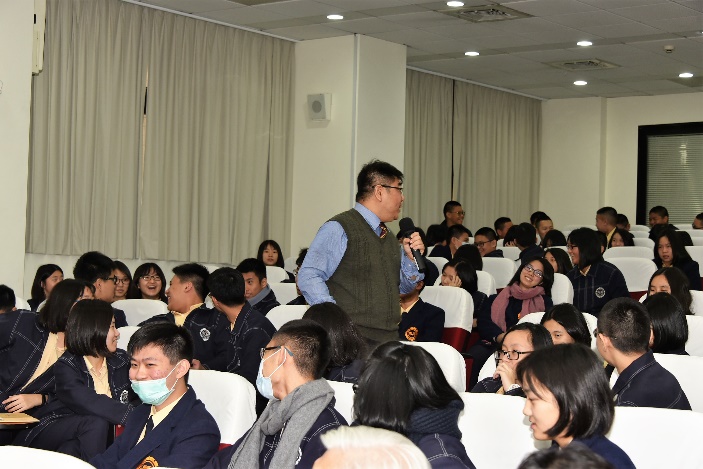 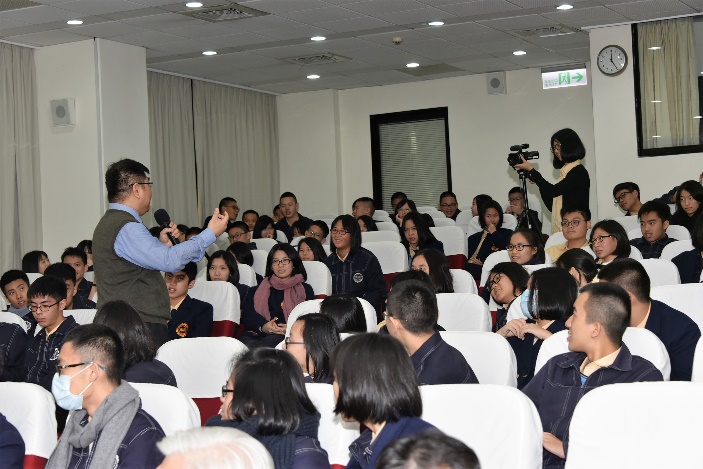 說明：說明：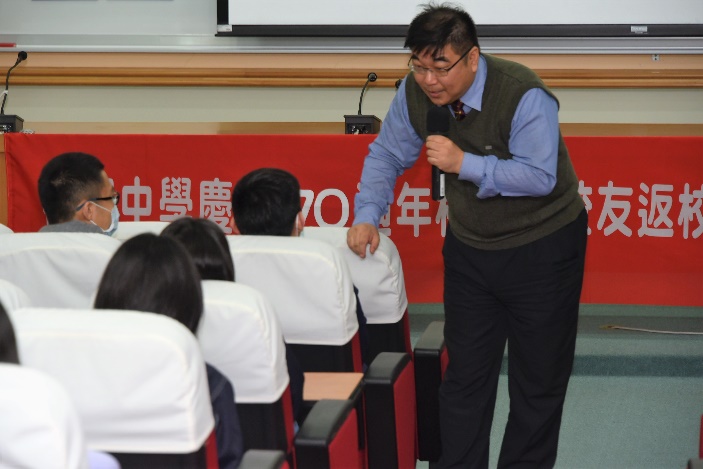 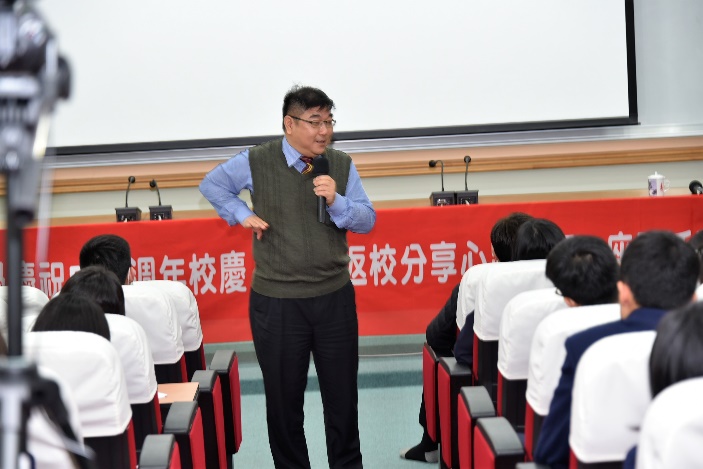 說明：說明：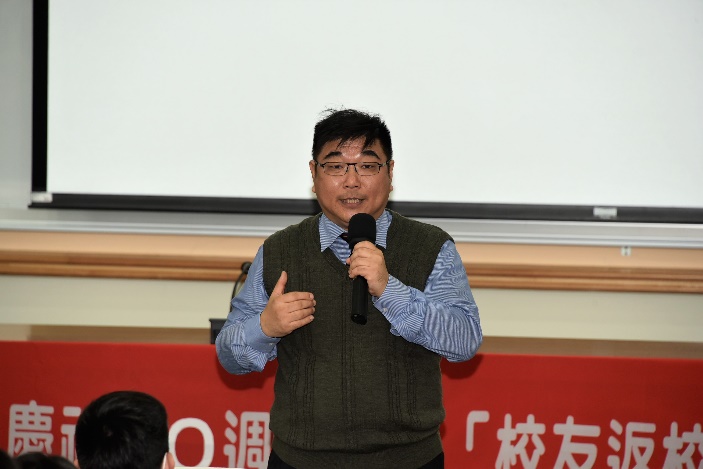 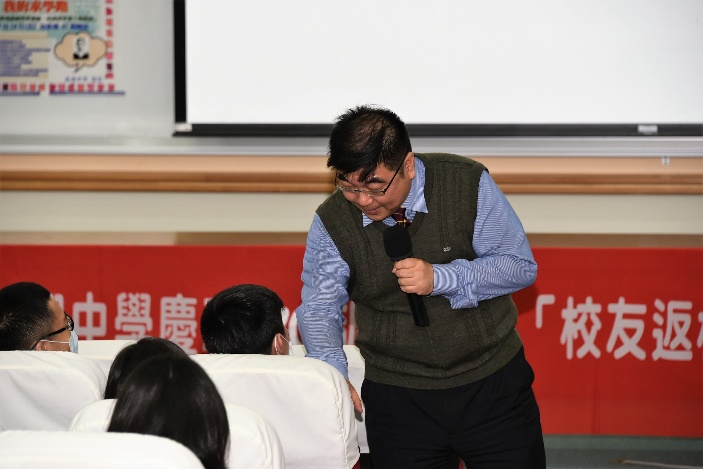 說明：說明：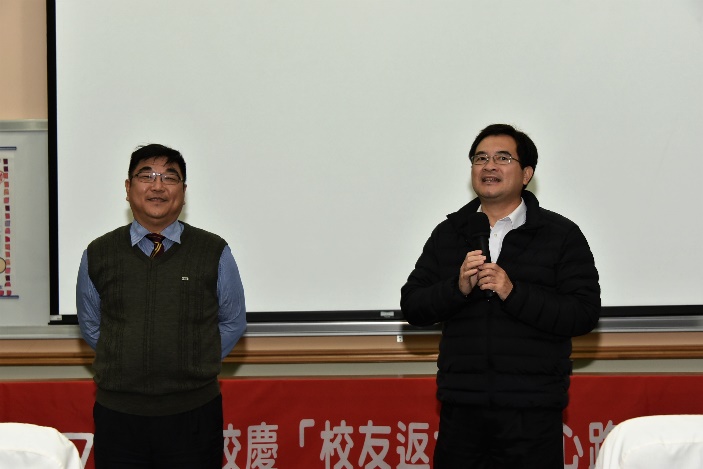 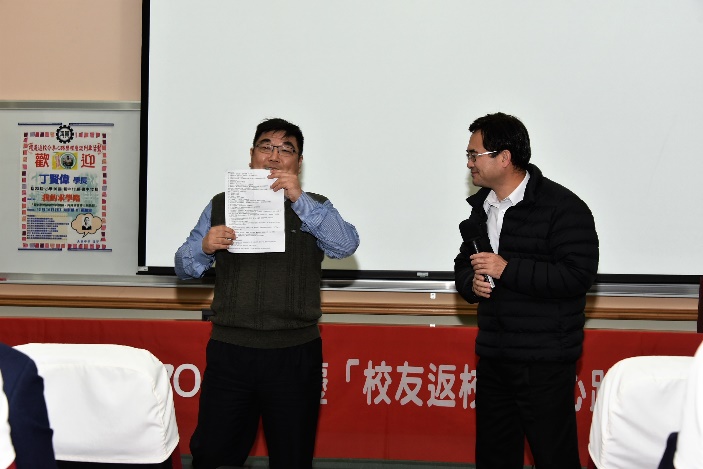 說明：說明：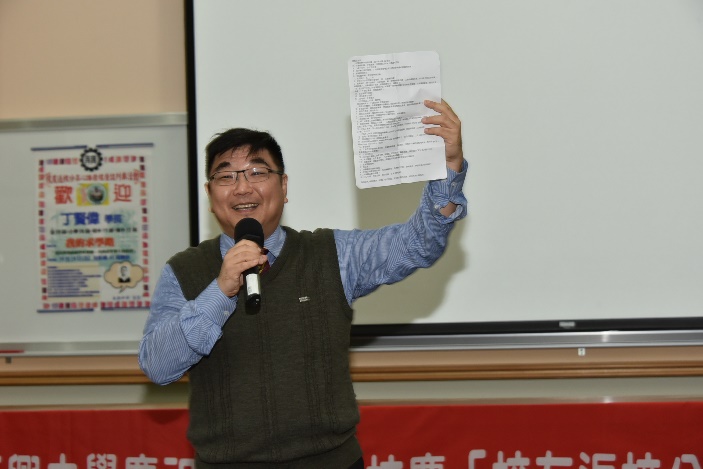 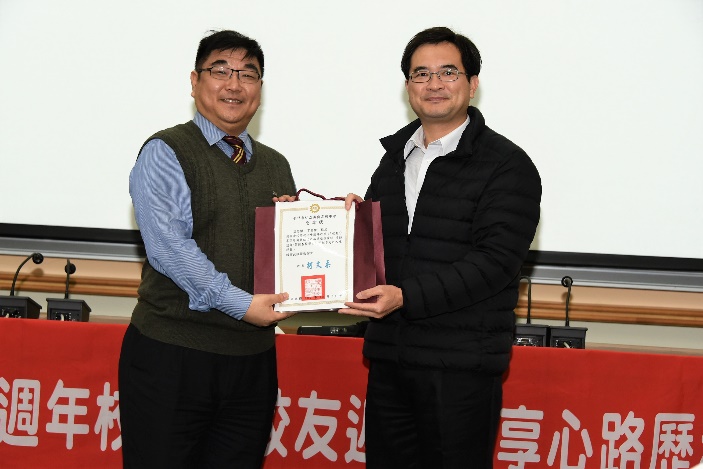 說明：說明：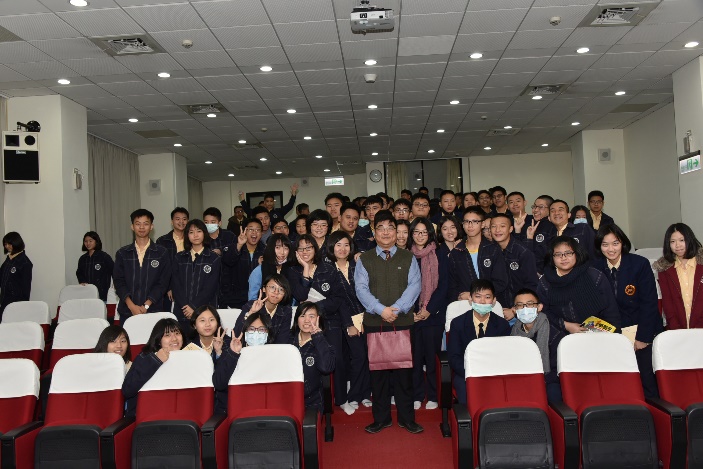 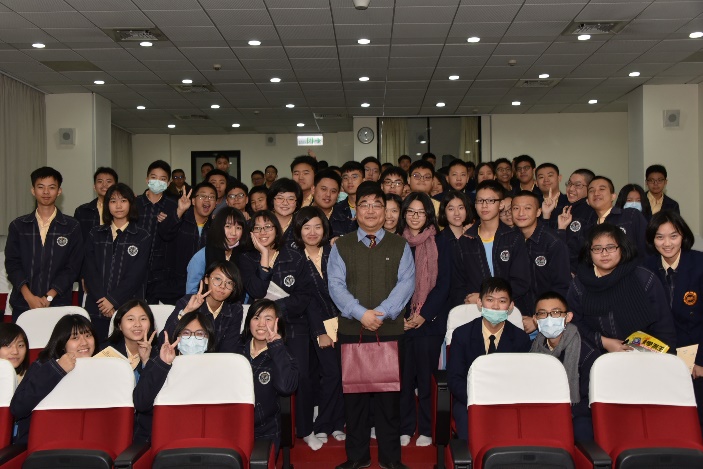 說明：說明：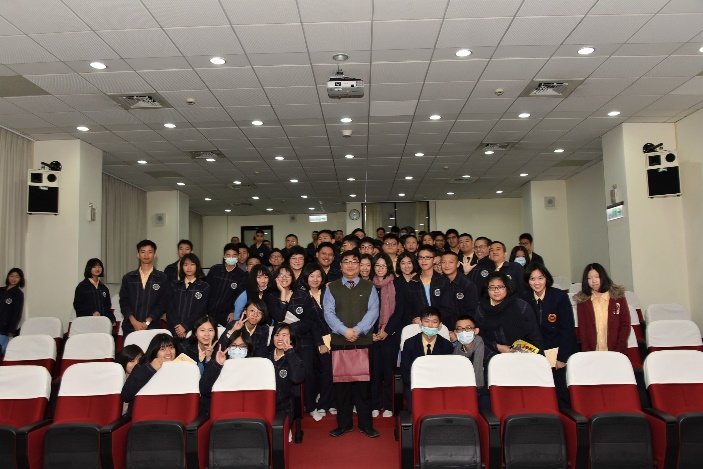 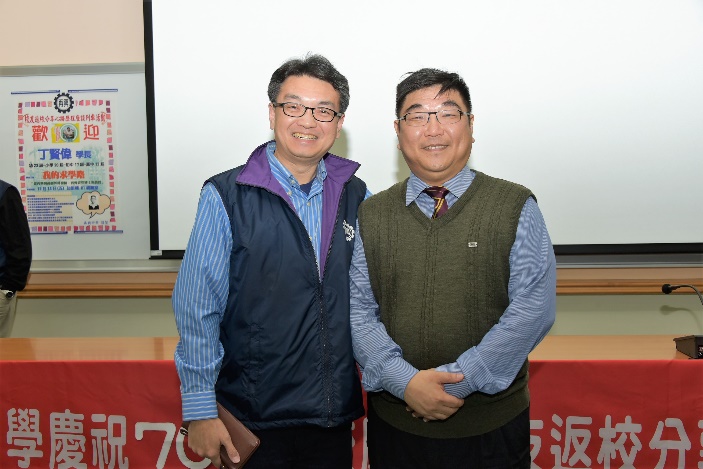 說明：說明：